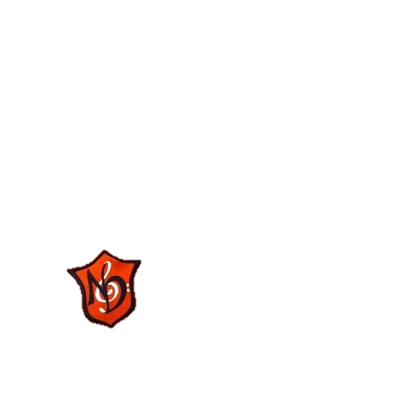 The Summer Before 2016-2017Marching Band Camp ManualInformation You Need to Know: for new Marching Black Knights and new Band Moms and Dads Table of ContentsTable of ContentsThings You Need to Know2016 Dates You Need to RememberThings You Need to Know about Band CampMarching Band FeesContact Information You Need to HaveThings You Need to Know about Color Guard																		Things You Need to KnowThe marching band means EVERYONE. All students – band members and color guard members - make up the marching band. We are all ONE big family!Mr. Norian Fordham is your band director. Mr. Grush is your assistant marching band director. They work together throughout the marching band season. All freshmen (rookies) get assigned a “Big” at the start of band camp. Your “Big” is a senior student who will be your buddy. Your “Big” will answer any of your questions, and teach you what you need to know.The middle school band directors cannot give the North Davidson Band Boosters (NDBB) your email. So, please don’t forget to visit the band website throughout the summer to stay up to date on the latest information.   http://www.marchingblackknights.com If you would like to be added to the band email list, you will need to email one of the band officers and give us your email address.The North Davidson High School Band Handbook can be found on our website. It is full of lots of useful information for you. It will be updated for the 2016-2017 school year soon. The entire marching band (color guard and band students) will participate in fundraising events. Marching Black Knights Band Camp is REQUIRED for the entire marching band (color guard and band students)!There are expenses when joining the marching band. So plan ahead!  Please see attached Marching Band Fees page.Don’t forget to keep playing your instrument! The marching band plays at all (home and away) North Davidson High School Football games unless otherwise instructed. These games are on Friday nights.Marching Band Competitions are held every Saturday in October including our Festival which is the first Saturday of November. The times will vary and the students will be notified of the times.We need your love of music, your artistic talent, your individuality, and your team work to keep us a strong family!  You can do this! It is not as scary as you think!  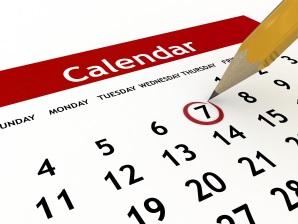 2016 Dates You Need to RememberMonday, August 1st - Wednesday, August 3rd: Color Guard and Pit & Percussion Camp8am – 5pm each day in the North Davidson High School Band RoomLunch is not provided.Thursday, August 4th – Friday, August 5th: Learning the Basics/Freshman CampThursday: 8am – 5pm in the North Davidson High School (NDHS) Band RoomFriday: 8am – 12pm in the NDHS Band RoomLunch provided on Thursday.Monday, August 8th – Friday, August 12th:Marching Black Knight Band CampMonday through Thursday: 8am – 8:30pm at the First Alliance Church1370 Arnold RoadLexington, NC 27295Thursday Night: Pool Party at Arcadia Pool from 9pm – 11pmFriday: 8am – 5pm at the First Alliance ChurchTuesday, August 16th and Thursday, August 18th:Marching Black Knight Band Practices 6pm – 8pm at the North Davidson High SchoolPractices start in the band room.Things You Need to Know about Band CampItems to bring with me to camp each day:WATER, WATER, AND MORE WATER!!!!Lyre for your student’s particular instrument Flip folder with extra pages 3 ring binder with page protectors Pencil Camp Attire:Comfortable clothing such as t-shirt and shorts. School dress code followed. No bare midriffs. Tennis shoes and Socks (socks necessary as we ask that students take their shoes off when entering the church) Sunscreen and Hat optional but RECOMMENDEDFood:Lunch and dinner will be provided Monday through Thursday.Lunch will be provided on Friday.There will be extra water available at camp all week.Volunteering:There are plenty of opportunities for parents, siblings, or grandparents to help out. Come stop by and see what your child will be doing this season.  Marching Band FeesBelow is a chart of what each student will owe for fall band.  To help with the costs of band we are implanting a payment plan so that all monies are not due at one time.  (See second chart below.)  (Bibs cost $60, shoes cost $40 and gloves are $4 a pair)*** If a financial hardship should arise, please contact Mr. Fordham – Band Director, Cindy Leonard – President, Amy Feezor – Treasurer, or Barbara Putnam – Assistant Treasurer, directly to make arrangements that will work for your family. ***PAYMENT INSTRUCTIONS for all transactions:All fees and expenses must be paid by Check or Credit Card (NO CASH PLEASE)Checks can be placed in the lock box located in the Band Room or mailed to: North Davidson Band Boosters, PO Box 1531, Welcome, NC  27374$$$$$$$$$ REDUCE YOUR BAND FEES $$$$$$$$ AD SALES: Ad sales for the Festival program can reduce the cost of your student’s percussion, color guard, or marching band fee. Twenty percent (20%) of ad sales will be applied to discount these fees if payment is turned in by the first day of camp 8/8/2016.Contact Information You Need to KnowNorian Fordham – Band Director: School phone (336) 731-8431 or email  nfordham@davidson.k12.nc.usKeith Grush – NDMS Band Director/Assistant NDHS Band Director:School phone (336) 731-2331 or email  kgrush@davidson.k12.nc.usMarching Black Knights Website – http://marchingblackknights.com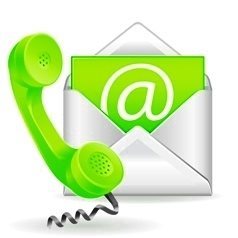 Band Boosters Officers 2016-2017:Cindy Leonard – President:Email  ndbkband@gmail.com orcleonard07@triad.rr.comJerry Putnam – Vice President:Email  jerry.putnam@innospecinc.comDawn Proctor – Secretary:Email  auprocto@wakehealth.edu   Amy Feezor– Treasurer:Email  feezorfamily@gmail.comBarbara Putnam – Assistant Treasurer:Email  jputnam3@triad.rr.comThings You Need to Know about Color GuardColor Guard Fees include: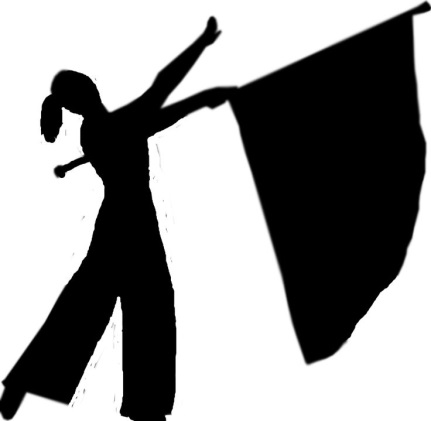 	Uniform: $125 due in full on July 1st – so uniform can be ordered in time for the start of the season.The uniform is yours to keep.You will be fitted for the uniform at a meeting.Shoes – there are dance shoes that you will wear with the uniform. They typically cost $40.Color Guard Camp:$100 – the remaining amount of the $225 guard fee.Marching Black Knight Band Camp$250 – the marching band fee all students pay for the camp.*** Mr. Fordham will work out a payment plan with you if needed. ***Football Games/Competitions:These are fun and exciting! Color Guard participates in all football games and competitions.*** Try to keep your uniform clean during the football games, especially during competition season because you will need to wear your uniform on Friday night and Saturday morning/afternoon/evening.  ***     The color guard will have two designated moms that will assist in coordinating with Mr. Fordham and that will assist in helping the girls with any needs that may arise. With that being said, that doesn’t mean that you cannot, as a parent, volunteer and help with the students. There are a lot of moving pieces involved with the competitions and also in getting the girls ready for each event.Suggestions:Garment Bag – Purchase a plastic garment bag to hold your uniform. This will protect it from wrinkling, tearing, and getting things spilt on them.Small Bag - You may want to purchase a small bag to hold your makeup, hair brush, etc. (I don’t suggest sharing for hygiene reasons.)Color GuardPercussionBandUniform$125Percussion/Guard Camp$100$100Full Camp$250$250$250Guard shoes$40Bibs, shoes, gloves$108Bibs, shoes$100TOTAL OWED$515$450$358Amount Owed:Freshman Guard    $515Freshman Percussion   $450Freshman Band     $358Due June 3rd$100$100$100Due July 1st$100$100$100Due July 29th $100$100$100Due Aug 12th$100$100$58Due Sept 12th $115$50